Submitted to: Ma’am  WAJEEHA USMANSubmitted by: ZIA-UL-ISLAMID: 6973Subject: BUSINESS ENGLISHBBA 3rd SemesterFinal Assignment PaperTopic: Professional flyer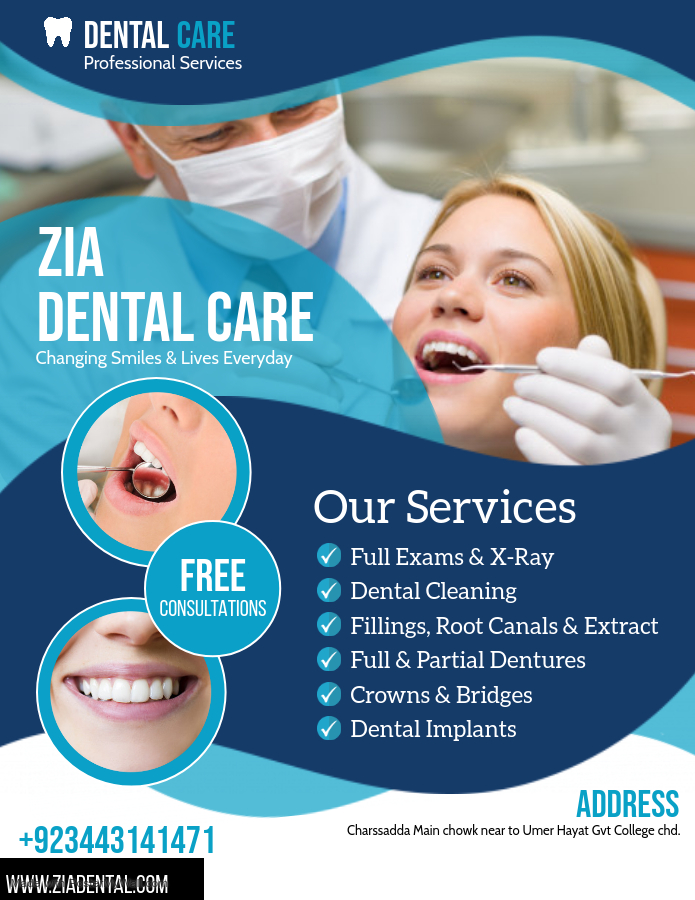 